								Αθήνα  24.12.2020Προς τους							ΑΠ: 7955Ιατρικούς Συλλόγους της ΧώραςΑγαπητή/ε κυρία/ε Πρόεδρε,Σας διαβιβάζουμε έγγραφο από τη Διοίκηση του ΕΦΚΑ {ΑΠ ΠΙΣ 7952/24.12.2020}, σχετικά με τη συμπλήρωση υποχρεωτικά και μόνο ηλεκτρονικά από τους θεράποντες ιατρούς τη βεβαίωση ανικανότητας εργασίας λόγω ασθένειας και την αναγγελία δήλωσης ατυχήματος των ασφαλισμένων του e- ΕΦΚΑ, με τη παράκληση όπως ενημερώσετε τα μέλη περιοχής ευθύνης του Συλλόγου σας.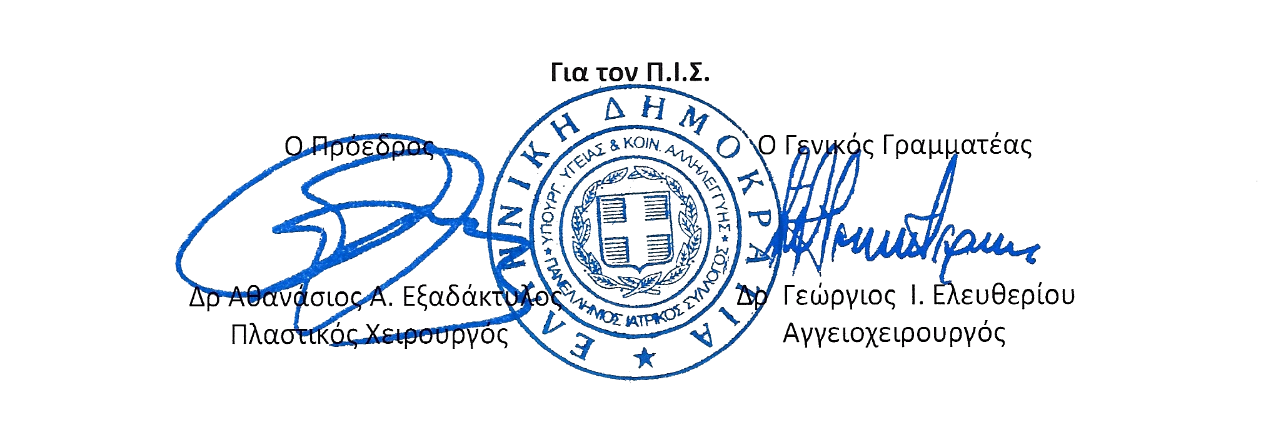 